June 19th 2020Dear Parent/Carer,YBB Pupils Years 7 -10As outlined in yesterday’s letter from the Headteacher, all pupils will have the opportunity to attend school during the last four weeks of the summer term. Year 7 will attend from Monday 29th June and each Monday thereafter. Year 8 will attend from Tuesday 30th June and each Tuesday thereafter. Year 9 will attend from Wednesday 1st July and each Wednesday thereafter. Year 10 will attend from Thursday 2nd July and Friday 3rd July and each Thursday and Friday thereafter.In order to conform with social distancing classrooms have been set up to allow pupils to be placed into groups of no more than 12 children. However, in Year 10 due to Option subjects, some pupils will be in slightly larger groups with these using larger rooms within the school e.g. the Main Hall and Drama Studio.The timetable has been constructed in order to keep movement around the school to a minimum with pupils in one classroom with one teacher for each of their sessions. Time will be used to undertake activities which support the health and wellbeing of learners and staff, to “check in and catch up” , to undertake activities to develop their readiness for learning and begin to reintroduce in-school learning as appropriate and identify and support the needs of individual learners.Each class will start and finish school at different times each day.  The staggered start time, finish time and break time will ensure that we are able to maintain social distancing during the busiest times of the day. Please ensure that your child brings to school the correct equipment for the subjects outlined in the timetables below. We wish to thank you for your patience and for continuing to support the education of your child during this unprecedented time.Year 7 timetable.Year 8 timetable.Year 9 timetable.Year 10 timetable.
Yours faithfully,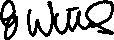 Mr G WilliamsDeputy Headteacher